База данных игроков Единой рабочей хоккейной лиги юго-востока РТ, заявленных за команду «УТНГП», сезон 2019-2020гг.Руководящий состав командып/нФото игрокаФИО игрокаДата рожденияАмплуаСтатус игрокаК/А1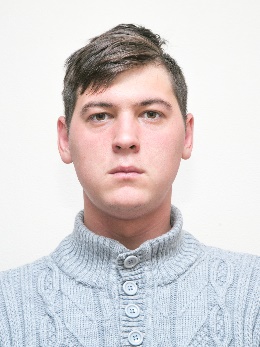 ИсмагиловАйдарРусланович08.04.1995НападающийЛюбитель+2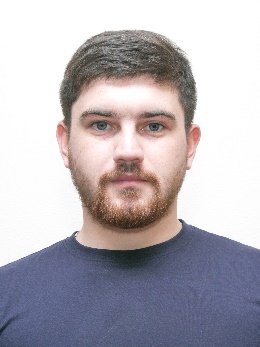 НасибуллинАйдарМаратович16.09.1993НападающийШкольник3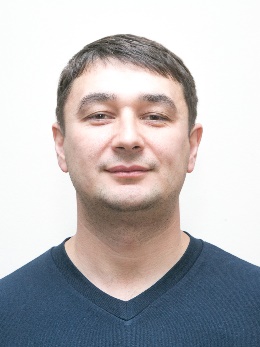 ХалимовРамильАнварович08.06.1981ЗащитникШкольникА4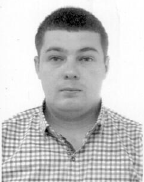 КаримовИльдарАлмасович11.02.1987ЗащитникЛюбитель5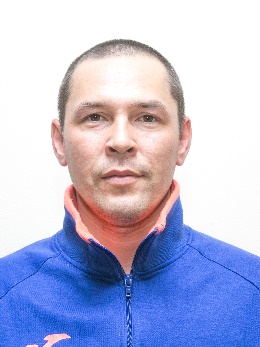 ЛатыповРамильСалимзянович23.03.1981НападающийШкольникА6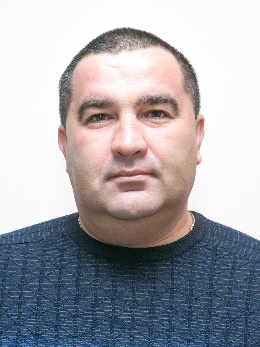 СабитовРобертРафаэлевич05.04.1975ЗащитникШкольник+К7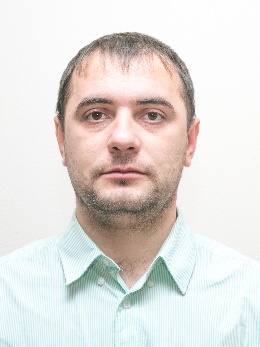 ГаряевРусланИльдарович12.12.1986Защитник Школьник+8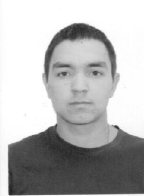 ШавалеевМаратРишатович07.04.1997ЗащитникЛюбитель+9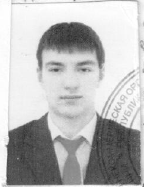 СтепановМаксимАлександрович13.08.1995НападающийМастер10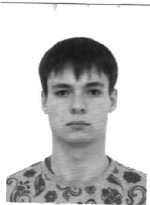 ПетровВладиславРадикович18.03.2000НападающийЛюбитель+11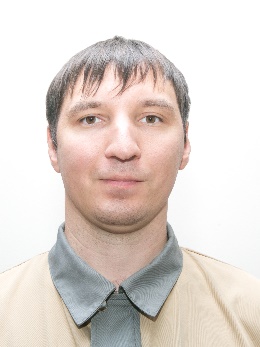 АхмадуллинРенатМунавирович19.02.1984НападающийЛюбитель+12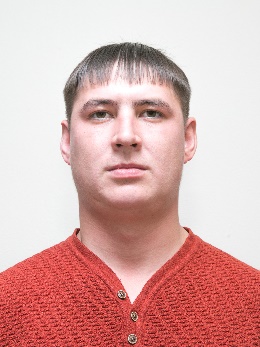 МавлетбаевАмурХамитович31.01.1992ЗащитникЛюбитель+13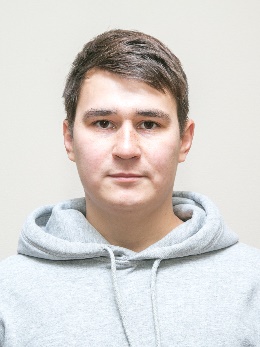 ШарифуллинИльнурИнсафович24.08.1988НападающийЛюбитель+14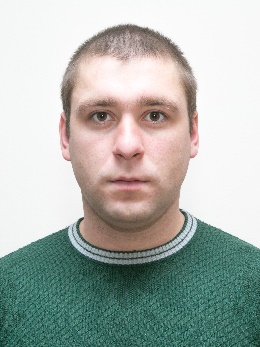 ХаниповРустемФирдаусович12.04.1993ЗащитникЛюбитель+15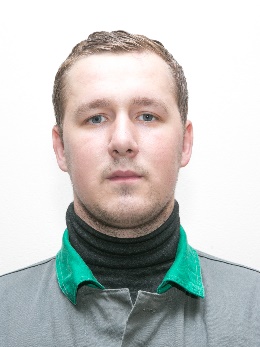 ТиндинМихаилАлександрович07.12.1995ВратарьШкольник+16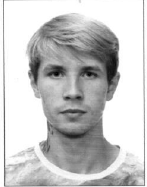 АверьяновВладиславАлексеевич15.04.1995ВратарьЛюбитель+17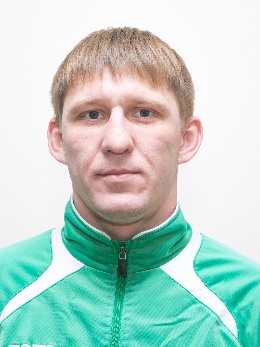 ЗайнуллинДенисРафисович24.05.1995НападающийШкольник18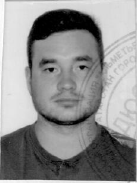 ВафинФаильТагирович26.05.1996ЗащитникМастер19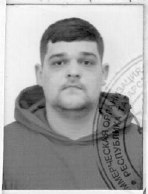 БагаевСергейСергеевич17.06.1995ЗащитникШкольник+20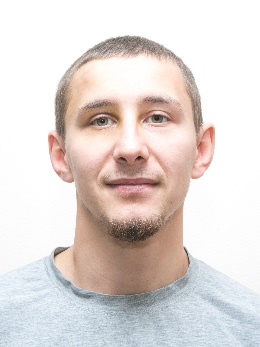 ХайдаровМаратФанилевич21.01.1995НападающийЛюбитель+21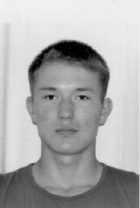 ГиниятуллинШамильАйратович19.04.2002ЗащитникЛюбитель+п/нФИОДолжностьТелефон1СавельевМихаилАлексеевичПредставитель8 939 797 79 322АнаньевИгорьАлександровичТренер8 917 896 02 313СабитовРобертРафаэлевичТренер8 917 281 54 82